GET TO KNOW YOUR SEWING MACHINE (Part 2) EXPLORING YOUR FEET!GET TO KNOW YOUR SEWING MACHINE (Part 2) EXPLORING YOUR FEET!GET TO KNOW YOUR SEWING MACHINE (Part 2) EXPLORING YOUR FEET!GET TO KNOW YOUR SEWING MACHINE (Part 2) EXPLORING YOUR FEET!GET TO KNOW YOUR SEWING MACHINE (Part 2) EXPLORING YOUR FEET!GET TO KNOW YOUR SEWING MACHINE (Part 2) EXPLORING YOUR FEET!GET TO KNOW YOUR SEWING MACHINE (Part 2) EXPLORING YOUR FEET!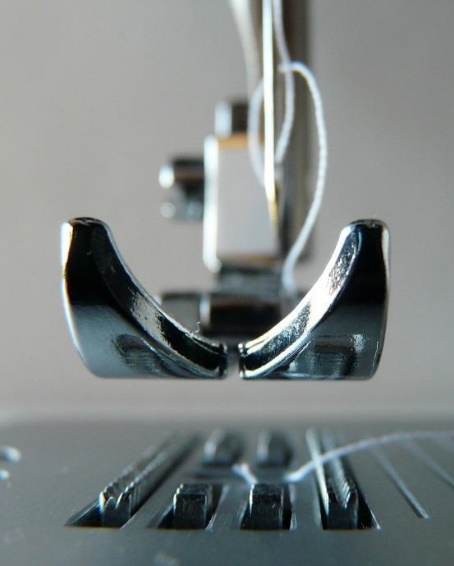 Friday 5th August 2022orSaturday 6th August 202210.00am – 3.30pmFriday 5th August 2022orSaturday 6th August 202210.00am – 3.30pmFriday 5th August 2022orSaturday 6th August 202210.00am – 3.30pmFriday 5th August 2022orSaturday 6th August 202210.00am – 3.30pmWI House, 17 Couch Lane
Devizes SN10 1EB
Note: Craft room is upstairs – assistance can be given carrying machines.WI House, 17 Couch Lane
Devizes SN10 1EB
Note: Craft room is upstairs – assistance can be given carrying machines.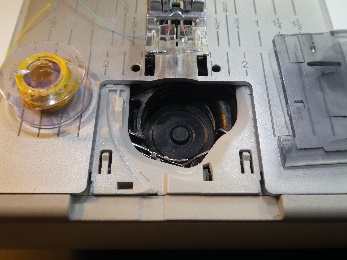 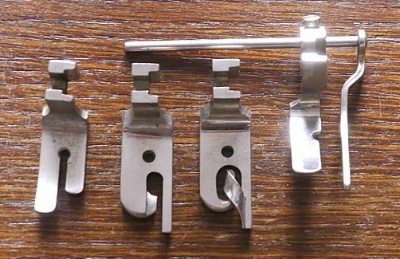 Attendees will need to check their machine is in good working order before the class. Ensure you bring pedal, lead, and the instruction manual.
Also, please bring a basic sewing kit of small and large scissors, pins and a pencil.You will be able to produce a decorated bag and a small selection of samples. All materials included.Attendees will need to check their machine is in good working order before the class. Ensure you bring pedal, lead, and the instruction manual.
Also, please bring a basic sewing kit of small and large scissors, pins and a pencil.You will be able to produce a decorated bag and a small selection of samples. All materials included.Attendees will need to check their machine is in good working order before the class. Ensure you bring pedal, lead, and the instruction manual.
Also, please bring a basic sewing kit of small and large scissors, pins and a pencil.You will be able to produce a decorated bag and a small selection of samples. All materials included.Attendees will need to check their machine is in good working order before the class. Ensure you bring pedal, lead, and the instruction manual.
Also, please bring a basic sewing kit of small and large scissors, pins and a pencil.You will be able to produce a decorated bag and a small selection of samples. All materials included.Attendees will need to check their machine is in good working order before the class. Ensure you bring pedal, lead, and the instruction manual.
Also, please bring a basic sewing kit of small and large scissors, pins and a pencil.You will be able to produce a decorated bag and a small selection of samples. All materials included.PRICE PER PERSON PER SESSION: £35.00(please bring a packed lunch)PRICE PER PERSON PER SESSION: £35.00(please bring a packed lunch)PRICE PER PERSON PER SESSION: £35.00(please bring a packed lunch)PRICE PER PERSON PER SESSION: £35.00(please bring a packed lunch)PRICE PER PERSON PER SESSION: £35.00(please bring a packed lunch)CLOSING DATE: Monday 11th July 2022 (Unless fully booked)CLOSING DATE: Monday 11th July 2022 (Unless fully booked)CLOSING DATE: Monday 11th July 2022 (Unless fully booked)CLOSING DATE: Monday 11th July 2022 (Unless fully booked)CLOSING DATE: Monday 11th July 2022 (Unless fully booked)CLOSING DATE: Monday 11th July 2022 (Unless fully booked)CLOSING DATE: Monday 11th July 2022 (Unless fully booked)ENQUIRIES TO:ENQUIRIES TO:Louise HallLouise HallTel: 01722 326549Tel: 01722 326549Tel: 01722 326549(no ticket sales)(no ticket sales)Email: louisehall@wiltshirewi.org.ukEmail: louisehall@wiltshirewi.org.ukEmail: louisehall@wiltshirewi.org.ukCheques will be banked upon receipt. Email confirmation will be sent – tickets will not be used. If a refund is due for any reason it will be sent accordingly.Cheques will be banked upon receipt. Email confirmation will be sent – tickets will not be used. If a refund is due for any reason it will be sent accordingly.Cheques will be banked upon receipt. Email confirmation will be sent – tickets will not be used. If a refund is due for any reason it will be sent accordingly.Cheques will be banked upon receipt. Email confirmation will be sent – tickets will not be used. If a refund is due for any reason it will be sent accordingly.Cheques will be banked upon receipt. Email confirmation will be sent – tickets will not be used. If a refund is due for any reason it will be sent accordingly.Cheques will be banked upon receipt. Email confirmation will be sent – tickets will not be used. If a refund is due for any reason it will be sent accordingly.Cheques will be banked upon receipt. Email confirmation will be sent – tickets will not be used. If a refund is due for any reason it will be sent accordingly.